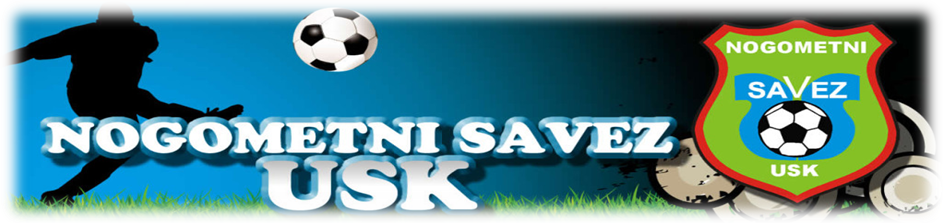 Sportska dvorana „LUKE“, Ul. Bosanskih gazija 19, 77000 BihaćTel/fax:   ++387 37 220 283     www.nsusk.ba       e-mail: nsuskbi@gmail.coSLUŽBENA LICA – IX KOLO12/13.10.2016. – 15:00 satiSlobodna ekipa: RUDAR,  MLADOST (V)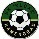 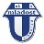 KOMESARZA SUDIJE			  KOMESAR TAKMIČENJA              Izet Hrustanović s.r.					 Irfan Budimlić  s.r.KANTONALNA LIGA USKTakmičarska sezona 2016/2017 BREKOVICA 78 –ŽELJEZNIČAR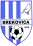 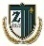  BREKOVICA 78 –ŽELJEZNIČAR BREKOVICA 78 –ŽELJEZNIČAR BREKOVICA 78 –ŽELJEZNIČARGlavni sudacŠakinović FahrudinV.Kladuša BrekovicaBrekovicačetvrtak,13.10.2016.15:00Asistent 1Muranović Sanel Cazin Delegat:Šabić EmirŠabić EmirŠabić EmirAsistent 2Omerčević Ernad CazinSLOGA 1937–   KAMENICA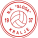 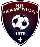 SLOGA 1937–   KAMENICASLOGA 1937–   KAMENICASLOGA 1937–   KAMENICAGlavni sudacBakrač Amir BihaćKraljeKraljesrijeda,12.10.2016.15:00Asistent 1Mulić Amar Bihać Delegat:Kudelić RemzijaKudelić RemzijaKudelić RemzijaAsistent 2Sedić AldenBihać BAJER 99    –    BORAC  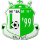 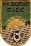  BAJER 99    –    BORAC   BAJER 99    –    BORAC   BAJER 99    –    BORAC  Glavni sudacIslamović Armin S.Most VelagićiVelagićičetvrtak,13.10.2016.15:00Asistent 1Burnić Alen S.Most Delegat:Husetić SenadHusetić SenadHusetić SenadAsistent 2Mehmedović Samir S.Most   GOMILA  –  OMLADINAC 75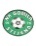 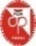   GOMILA  –  OMLADINAC 75  GOMILA  –  OMLADINAC 75  GOMILA  –  OMLADINAC 75Glavni sudacHašić RašidCazinStijenaStijenasrijeda,12.10.2016.15:00Asistent 1Suljić AzraB.Krupa Delegat:Alagić MehoAlagić MehoAlagić MehoAsistent 2Kurtović DijanaB.KrupaMLADOST 1938 –OMLADINAC (S)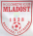 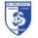 MLADOST 1938 –OMLADINAC (S)MLADOST 1938 –OMLADINAC (S)MLADOST 1938 –OMLADINAC (S)Glavni sudacHodžić Hazim KljučBos.PetrovacBos.Petrovacsrijeda,12.10.2016.15:00Asistent 1Jodanović SemirKljučDelegat:Pilipović AldinPilipović AldinPilipović AldinAsistent 2Draganović AlenKljuč